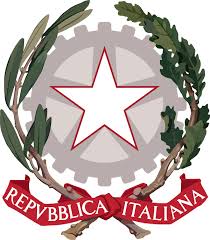 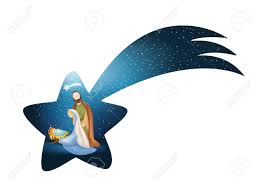 Ministero dell’IstruzioneUfficio Scolastico VIITarantoIl dirigente	 Possa giungere all’intera comunità scolastica, il mio augurio più sincero di un Natale all’insegna della serenità, nella speranza che questa possa accompagnarci a lungo nella nostra quotidianità.									Mario Trifiletti